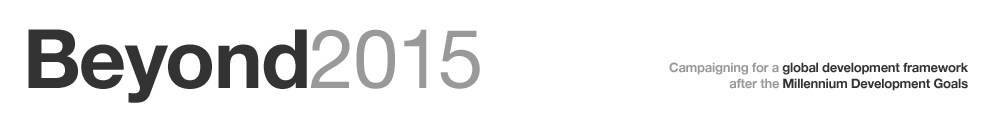 Nuevo Comité Ejecutivo  Beyond 2015 Marzo 2014 – Marzo 2016ContextoEl nuevo Comité Ejecutivo de Beyond 2015 tendrá la responsabilidad de guiar la campaña en los próximos 18 meses, cuando se acordará el marco definitivo sucesor de los Objetivos de Desarrollo del Milenio. Le deseamos la mejor de las suertes. El proceso de toma de decisiones con respecto a la elección del Comité Ejecutivo de Beyond 2015 se basó sobre: El formulario de candidaturaLos criterios de composición del ComitéLos votosParticipación en la llamada de extensión ‘Conocer a los candidatos’ El Comité Ejecutivo entrante fue decidido por un comité de selección imparcial compuesto de miembros salientes del Comité Ejecutivo actual. Su decisión se basó en los cuatro elementos mencionados arriba. El comité de selección tuvo la difícil tarea de equilibrar las candidaturas con los criterios de composición, y después de una cuidadosa consideración, ha llegado a la mejor selección posible. Las recomendaciones del comité de selección fueron aceptadas por el Comité Ejecutivo actual el 18 de febrero de 2014.Nuevo Comité EjecutivoLa información proporcionada en los formularios de solicitud aquí, fue utilizado junto con los criterios de composición para informar la toma de decisiones. Las notas de la llamada 'Conocer a los candidatos’ - aquí, constituyeron un elemento adicional. Los criterios de composiciónLos criterios de composición de los Términos de Referencia del Comité Ejecutivo fueron el factor determinante:Representación de seis organizaciones que identifican como predominantemente del sur y seis que se identifican como predominantemente del norte. Criterio cumplido.Por lo menos una organización de cada región de enfoque de Beyond 2015 (África, Asia, Europa, América Latina, América del Norte, el Pacífico). Criterio parcialmente cumplido - la región del Pacífico no está representado.Igualdad en términos de género entre los principales representantes de cada organización participando en el Comité Ejecutivo. Criterio parcialmente cumplido. Se anima a los miembros del Comité Ejecutivo a identificar a mujeres representantes. Representación de pequeñas, medianas y grandes OSC. Criterio cumplido. Por lo menos una organización de cada uno de una variedad de diferentes sectores, incluyendo pero no limitado a, el género, la discapacidad, la fe, el medio ambiente, los derechos humanos, el desarrollo y las diferentes edades. Criterio cumplido. Por lo menos dos miembros representando a los centros nacionales de Beyond 2015. Criterio cumplido. Al menos seis miembros (tres que se identifican como predominantemente del sur y tres que se identifican como predominantemente del norte) que han participado en el Comité Ejecutivo anterior, con el fin de conservar la memoria institucional. Criterio parcialmente cumplido. Cinco miembros actuales, tres del norte, dos del sur.Por lo menos una organización del Norte y uno del Sur han expresado su interés en la copresidencia  del Comité Ejecutivo. Criterio cumplido. Nota general sobre los votos La votación fue importante en el proceso de selección y demuestra apoyo al mandato de la campaña. Sin embargo, como un proceso de selección en lugar de uno puramente electoral, los votos se han tenido en cuenta de forma complementaria una vez aplicados los criterios de composición y la evaluación de la información proporcionada en el proceso de solicitud.El Comité Ejecutivo saliente desea agradecer a todas las organizaciones que postularon, y animar a aquellos que no sirven en el nuevo Comité Ejecutivo que sigan haciendo el papel inestimable que han desempeñado hasta ahora en la campaña a nivel nacional, regional y mundial.OSCRegiónSectorOrganisation of African YouthAfrica (Kenya)Juventud, desarrollo inclusive y sostenibleVoice BangladeshAsia (Bangladesh)Cambiar el paradigma del desarrollo INFIDAsia (Indonesia)Pobreza y desigualdad, enfoques basados en los derechos humanos, impuestos, flujos fiscales ilícitas, inclusión de los grupos marginalizados, derechos de la mujer, regulación del sector privadoMESALatinoamérica (Chile)Desigualdad, dimensiones económicas, sociales y medioambientales del desarrollo sostenible CEPEILatinoamérica (Colombia)Revolución de datos y eficacia del desarrollo JDPCAfrica (Nigeria)Participación de los más pobres, feSave the ChildrenEuropa (Reino Unido)NiñosErradicación de pobreza, equidad, derechos humanosTransparency InternationalEuropa (Alemania)Gobernación, transparencia, rendición de cuentasInteractionAmérica del norte (EEUU)Sostenibilidad, universalidad, equidadCAFODEuropa (Reino Unido)Cambio climático, acceso universal a la energía sostenible, participación de las personas viviendo en pobrezaSightsaversEuropa (Reino Unido)Desarrollo equitativo y sostenible, salud, educación, protección social, cobertura universal de salud, participación de los marginalizados (con un enfoque sobre discapacidad), Enfermedades Tropicales DesatendidasWomen in Europe for a Common FutureEuropa (Países Bajos)Enfoques basados en derechos humanos, universalidad, desigualdad, rendición de cuentas. Asegurar que se tomen en cuenta en el nuevo marco las prioridades de las mujeres y de las organizaciones ecologistas de todo el mundo.OSCs del surOSCs del norteWorld Youth Alliance 55 Sede en Nueva York / global Save the Children 73 Reino Unido / EuropaOrganisation of African Youth 52 Kenya / África Transparency International 70 Alemania / EuropaINFID 44 Indonesia / Asia Bond 66 Reino Unido / EuropaNGO Federation of Nepal 44 Nepal / Asia InterAction 64 EEUU / America del NorteVision Africa Regional Network 44 Zambia / ÁfricaCAFOD 60 UK / EuropaVOICE Bangladesh 44 Bangladesh / AsiaSightsavers 51 Reino Unido / EuropaMESA 41 Chile / Latinoamérica Restless Development 51 Reino Unido / EuropaREPAOC 34 Senegal / África WECF 43 Países Bajos / EuropaCEPEI 32 Colombia / LA Alianza por la Solidaridad 37 España / EuropaAwaz, 29, Pakistan / AsiaKEA 28 Uganda / África ACAMAGE 25 Cameron / ÁfricaJDPC 23 Nigeria / ÁfricaADPDH 19 Mauritania / África